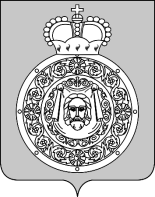 Контрольно-счетная палатаВоскресенского муниципального районаМосковской областиР А С П О Р Я Ж Е Н И Еот 25.12.2014 № 23Об утверждении Порядка уведомления представителя нанимателя(работодателя) муниципальными служащими Контрольно-счетной палаты Воскресенского муниципального района Московской области о фактах обращения в целях склонения их к совершению коррупционных правонарушенийВ целях реализации части 5 статьи 9 Федерального закона от 25.12.2008 №  273-ФЗ «О противодействии коррупции»:1. Утвердить Порядок уведомления представителя нанимателя (работодателя) муниципальными служащими Контрольно – счетной палаты Воскресенского муниципального района (далее – КСП) о фактах обращения в целях склонения их к совершению коррупционных правонарушений (далее – Порядок) (прилагается).2. Опубликовать настоящее распоряжение на официальном сайте администрации Воскресенского муниципального района в разделе КСП.3. Контроль за выполнением настоящего распоряжения оставляю за собой.4. Настоящее распоряжение вступает в силу со дня его подписания.ПредседательКонтрольно-счетной палаты Воскресенского муниципального района                                                                              Л.Д. Демина